CHAPTER 4-ALIBRARY RECORDS§121.  Confidentiality of library records1.  Confidentiality.  A record maintained by any public library, as defined in section 110, subsection 10, the Maine State Library, the Law and Legislative Reference Library or a library of the University of Maine System, the Maine Community College System or the Maine Maritime Academy is confidential if the record contains:A.  A library patron’s personally identifying information, including but not limited to the library patron's name, address, phone number and e-mail address; or  [PL 2015, c. 81, §1 (NEW).]B.  Information that identifies a library patron as having requested, obtained or used books or other materials in any medium at the library or provided by the library.  [PL 2015, c. 81, §1 (NEW).][PL 2015, c. 81, §1 (NEW).]2.  Permitted release.  A record designated confidential by subsection 1 may be released only with the express written permission of the library patron involved; to officers, employees, volunteers and agents of the library to the extent necessary for library administrative purposes; or as the result of a court order.[PL 2015, c. 81, §1 (NEW).]3.  Public record.  A library may publish and release as a public record aggregated and statistical information pertaining to library patronage, circulation activities and use of any service or consultation the library provides as long as the release of the information does not jeopardize the confidentiality of a library patron's personally identifying information.[PL 2015, c. 81, §1 (NEW).]SECTION HISTORYPL 1983, c. 208 (NEW). PL 1991, c. 67 (AMD). PL 1997, c. 146, §1 (AMD). PL 1997, c. 146, §2 (AFF). PL 2007, c. 67, §5 (AMD). PL 2013, c. 82, §12 (AMD). PL 2015, c. 81, §1 (RPR). The State of Maine claims a copyright in its codified statutes. If you intend to republish this material, we require that you include the following disclaimer in your publication:All copyrights and other rights to statutory text are reserved by the State of Maine. The text included in this publication reflects changes made through the First Regular and First Special Session of the 131st Maine Legislature and is current through November 1. 2023
                    . The text is subject to change without notice. It is a version that has not been officially certified by the Secretary of State. Refer to the Maine Revised Statutes Annotated and supplements for certified text.
                The Office of the Revisor of Statutes also requests that you send us one copy of any statutory publication you may produce. Our goal is not to restrict publishing activity, but to keep track of who is publishing what, to identify any needless duplication and to preserve the State's copyright rights.PLEASE NOTE: The Revisor's Office cannot perform research for or provide legal advice or interpretation of Maine law to the public. If you need legal assistance, please contact a qualified attorney.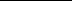 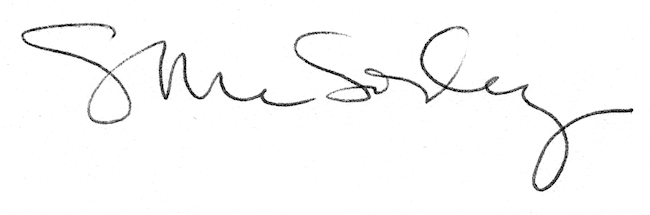 